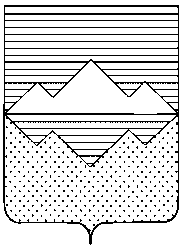 СОБРАНИЕ ДЕПУТАТОВСАТКИНСКОГО МУНИЦИПАЛЬНОГО РАЙОНАЧЕЛЯБИНСКОЙ ОБЛАСТИРЕШЕНИЕот 26 июня 2019 года №495/60г. СаткаО внесении изменений в приложение №2 к Положению об оплате труда главы муниципального образования, депутатов представительных органов муниципального образования, осуществляющих свои полномочия на постоянной основе, муниципальных служащих в новой редакции, утвержденного решением Собрания депутатов Саткинского муниципального района от 27.12.2017г. №280/35 «Об оплате труда главы муниципального образования, депутатов представительных органов муниципального образования, осуществляющих свои полномочия на постоянной основе, муниципальных служащих в новой редакции»В соответствии с Федеральным законом от 02.03.2007 № 25-ФЗ «О муниципальной службе в Российской Федерации», Законом Челябинской области от 28.06.2007г. №153-ЗО «О реестре должностей муниципальной службы в Челябинской области» и Уставом Саткинского муниципального района,СОБРАНИЕ ДЕПУТАТОВ САТКИНСКОГО МУНИЦИПАЛЬНОГО РАЙОНА РЕШАЕТ:1. Внести в приложение №2 к Положению, утвержденного решением Собрания депутатов Саткинского муниципального района от 27.12.2017г. №280/35 «Об оплате труда главы муниципального образования, депутатов представительных органов муниципального образования, осуществляющих свои полномочия на постоянной основе, муниципальных служащих в новой редакции» следующие изменения:1) приложение № 2 к Положению об оплате труда главы муниципального образования, депутатов представительных органов муниципального образования, осуществляющих свои полномочия на постоянной основе, муниципальных служащих в новой редакции» изложить в следующей редакции:«Приложение №2 к Положению об оплате труда главы муниципального образования, депутатов представительных органов муниципального образования, осуществляющих свои полномочия на постоянной основе, муниципальных служащих в новой редакцииРазмеры должностных окладов муниципальных служащих органов местного самоуправления Саткинского муниципального района 2. Настоящее решение опубликовать  в газете «Саткинский рабочий».3. Настоящее решение вступает в силу с 1 июля 2019 года. 4. Контроль за исполнением настоящего решения возложить на комиссию по финансам, бюджету и экономической политике  (председатель – А.А. Витьшев).Глава Саткинского муниципального района                                                     А.А. ГлазковПредседатель Собрания депутатовСаткинского муниципального района						Н.П. БурматовНаименование должностиРазмер должностного оклада муниципальных служащих органов местного самоуправления Саткинского муниципального района (в рублях)Первый заместитель главы муниципального района15 588Заместитель главы муниципального района14 545Управляющий делами, руководитель аппарата, председатель органа муниципального финансового контроля11 638Заместитель председателя органа муниципального финансового контроля 9 559Руководитель (управляющий) исполнительного органа местного самоуправления, органа местной администрации с правом юридического лица8 687Первый заместитель руководителя (управляющего) исполнительного органа местного самоуправления, органа местной администрации с правом  юридического лица, заместитель руководителя (управляющего) исполнительного органа местного самоуправления, органа местной администрации с правом юридического лица8 312Начальник управления администрации без права юридического лица, председатель комитета администрации без права юридического лица, начальник управления в органе местной администрации с правом юридического лица, начальник отдела органа местного самоуправления, начальник отдела в органе местной администрации с правом юридического лица, начальник отдела в составе управления (комитета) администрации, аудитор  органа муниципального финансового контроля, инспектор органа муниципального финансового контроля6 358–7 932Заместитель начальника управления администрации без права юридического лица, заместитель председателя комитета администрации без права юридического лица, заместитель начальника управления в органе местной администрации с правом юридического лица, заместитель начальника отдела органа местного самоуправления, заместитель начальника отдела в органе местной администрации с правом юридического лица, заместитель начальника отдела в составе управления (комитета) администрации, инспектор - ревизор органа муниципального финансового контроля6 097–7 368Начальник сектора в составе управления (комитета) администрации, начальник сектора в составе отдела органа местного самоуправления, помощник главы муниципального района, помощник председателя  представительного органа муниципального района, помощник руководителя (управляющего) исполнительного органа местного самоуправления, главный специалист4 473–5 306Ведущий специалист4 200–4 986Специалист 1 категории3 677–4 361Специалист 2 категории2 836–3 442Специалист2 833